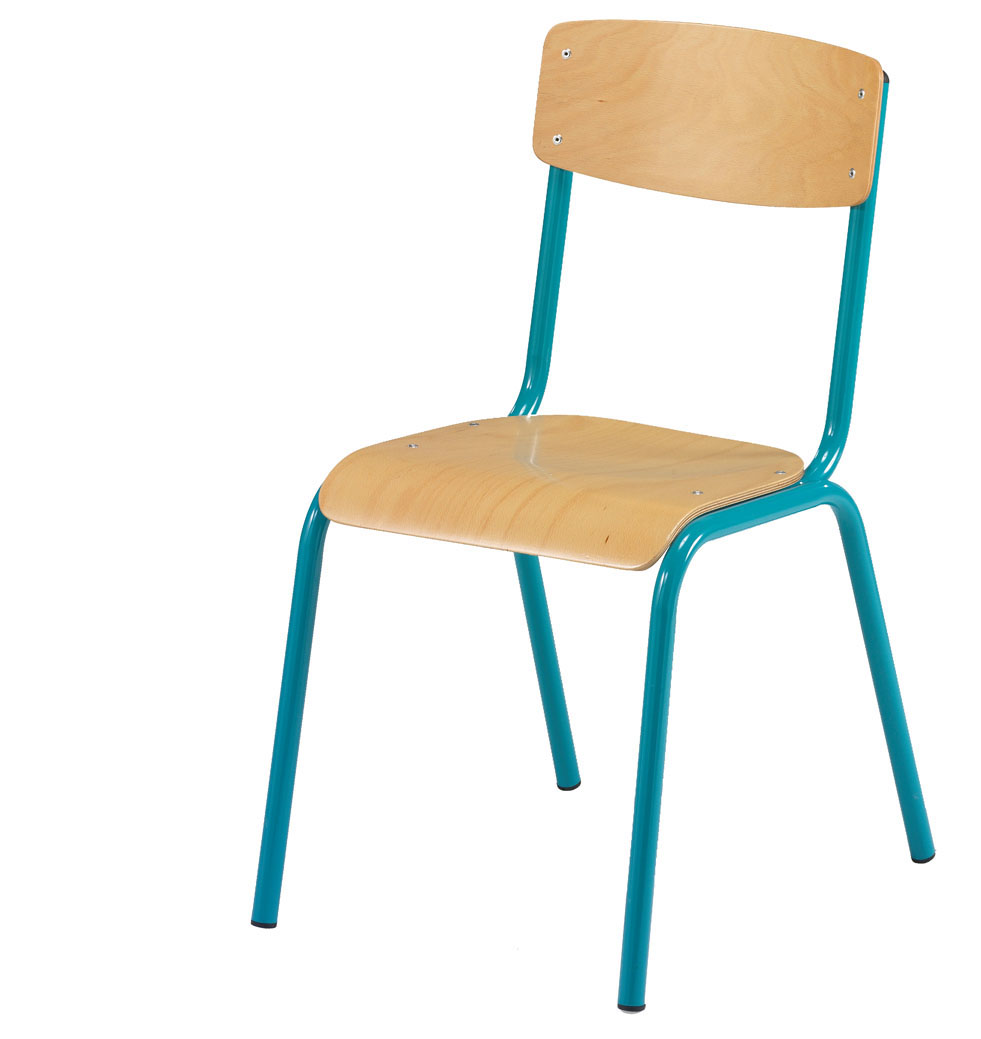 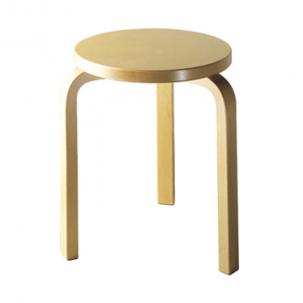 chaisetabouret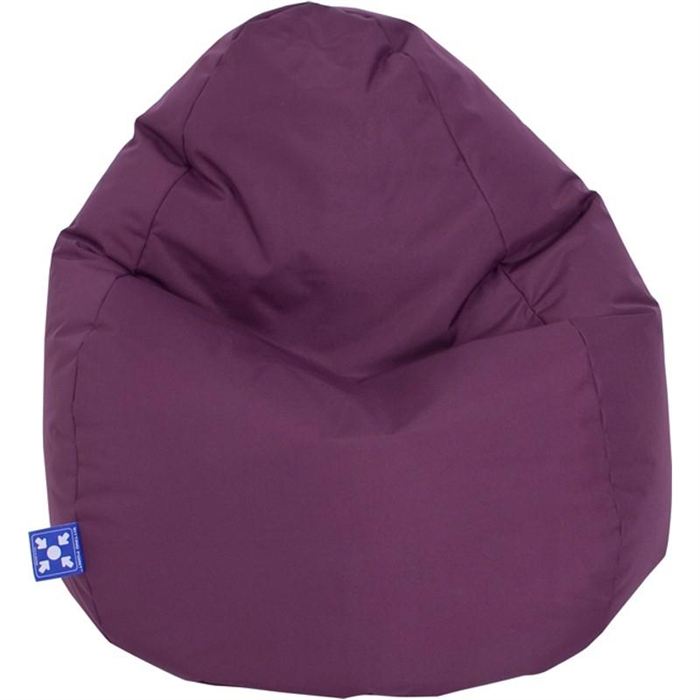 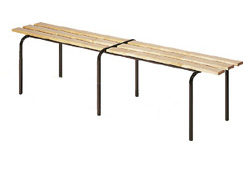 poufbanc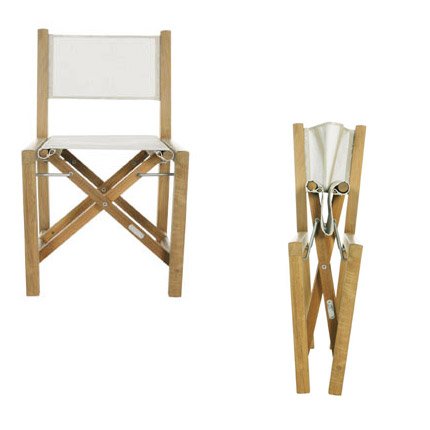 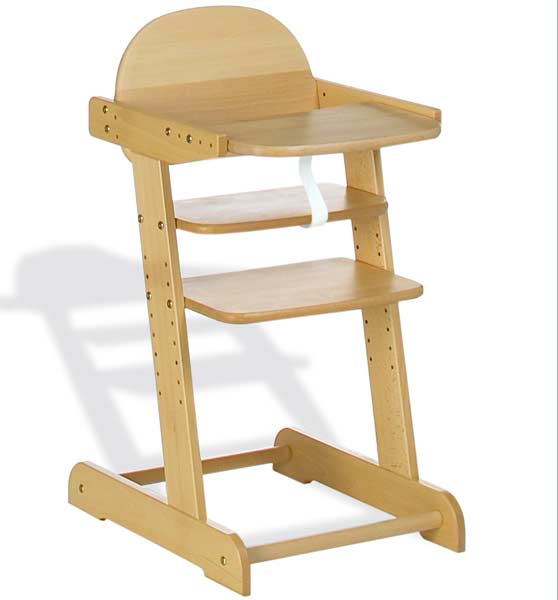 chaise pliantechaise haute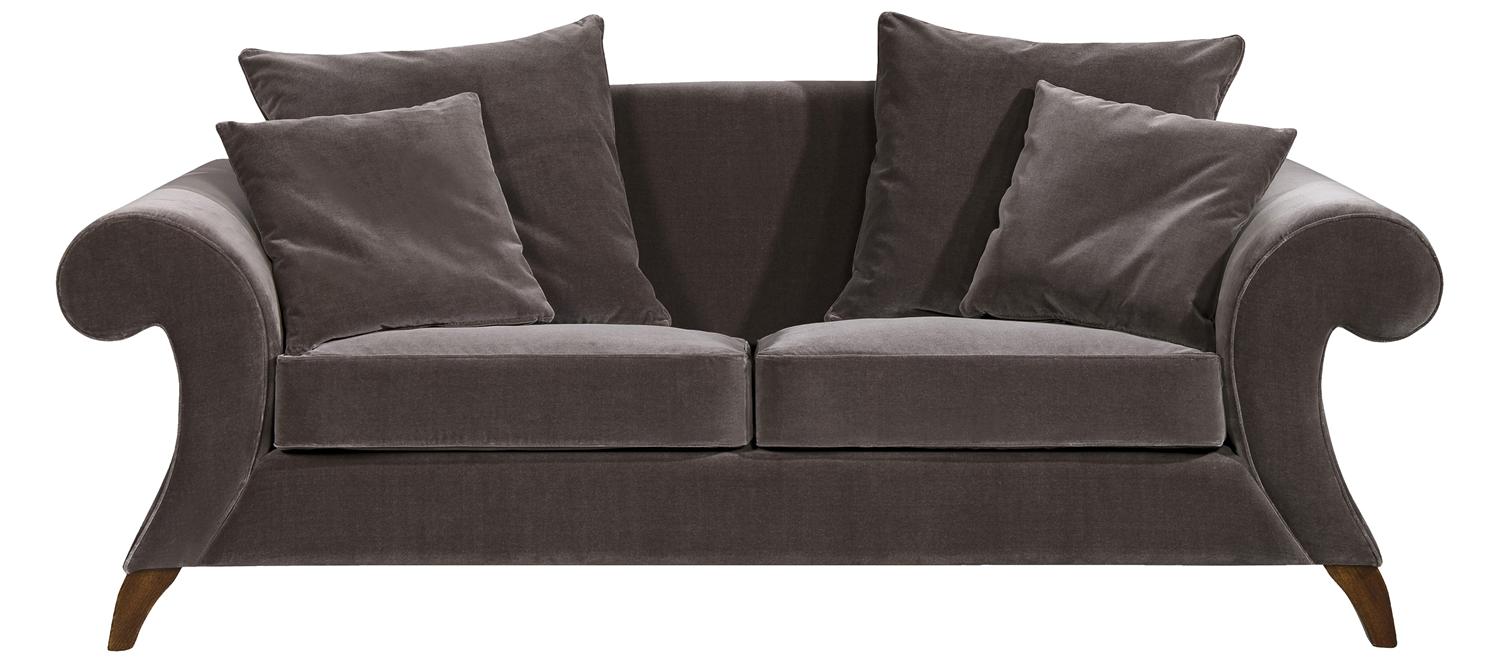 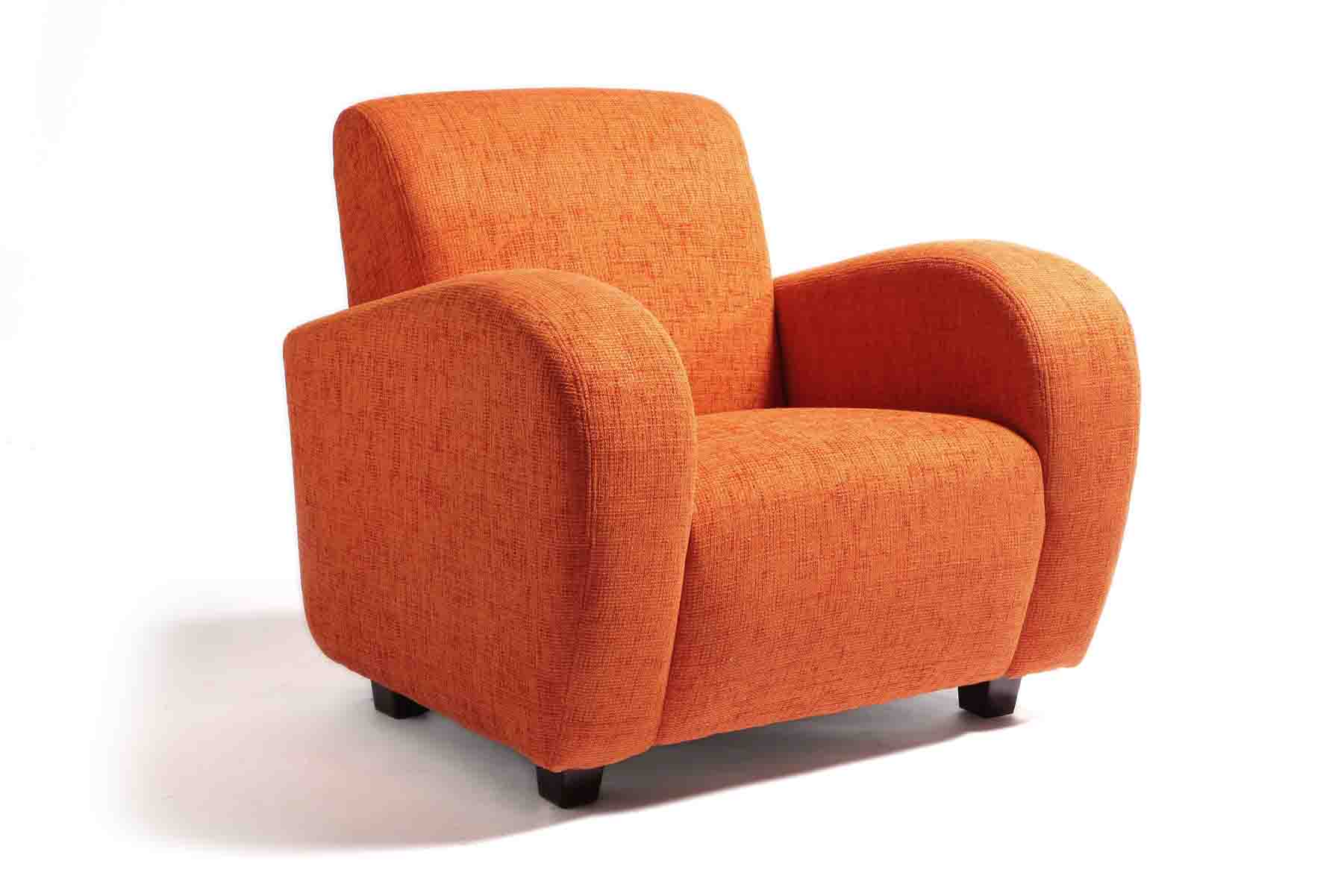 canapéfauteuil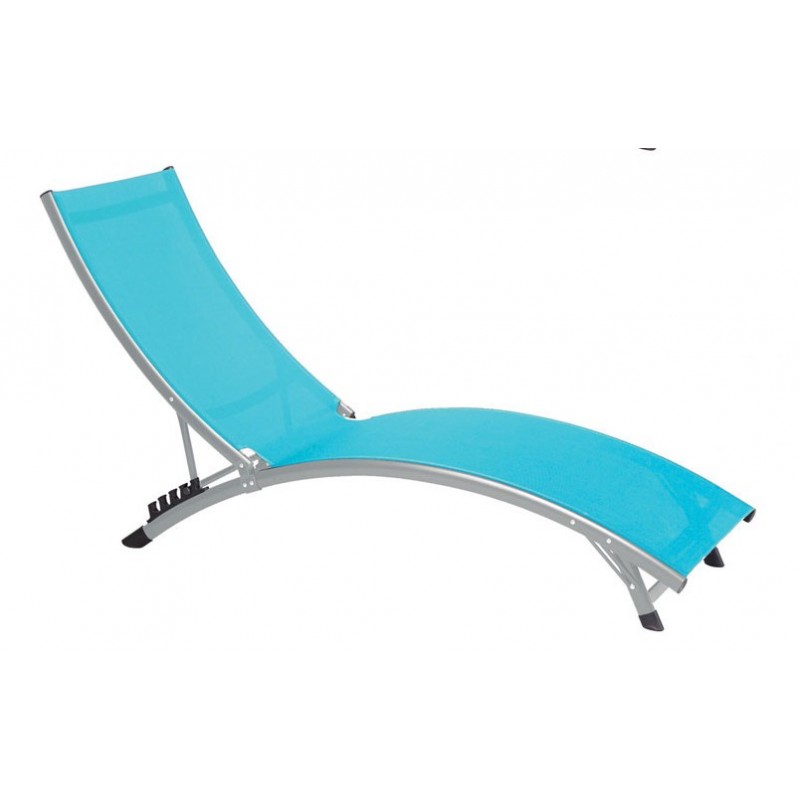 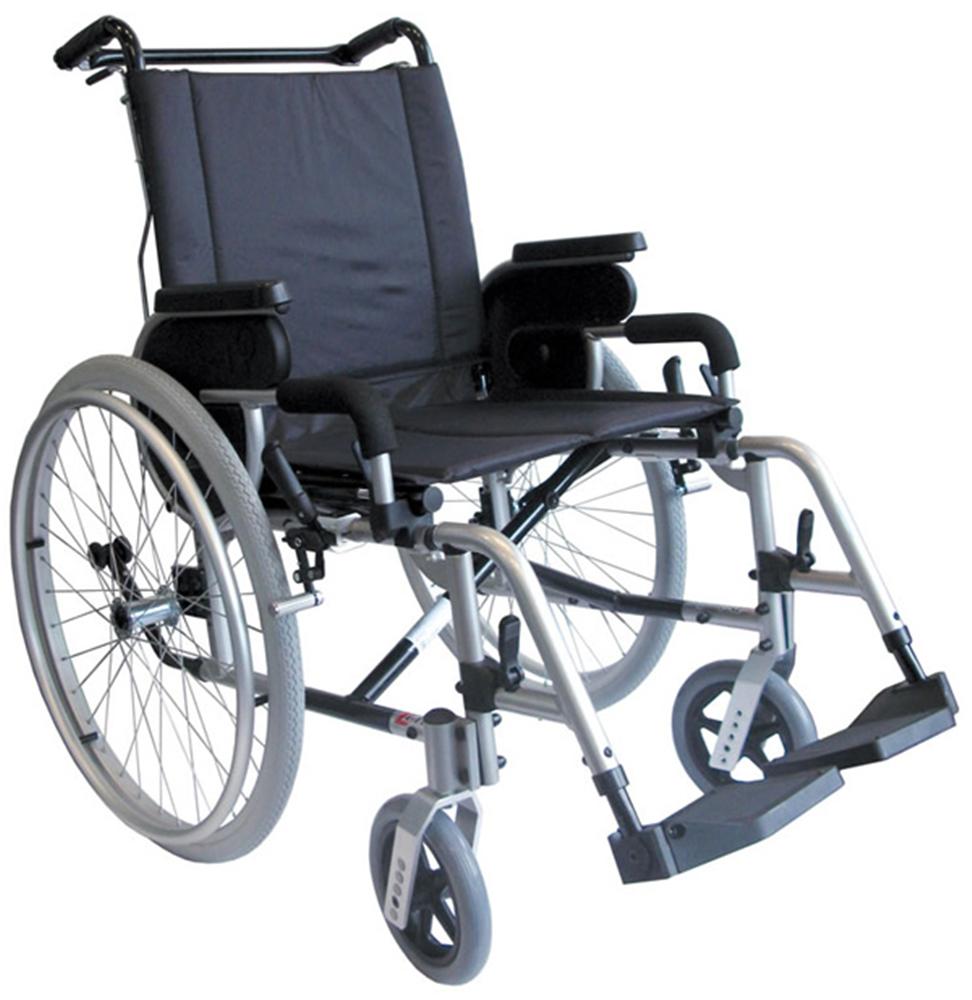 transatfauteuil roulant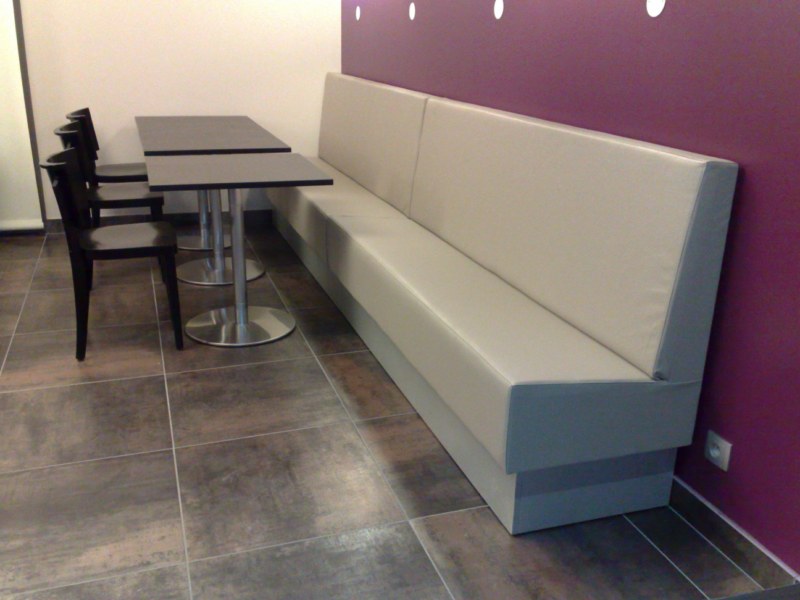 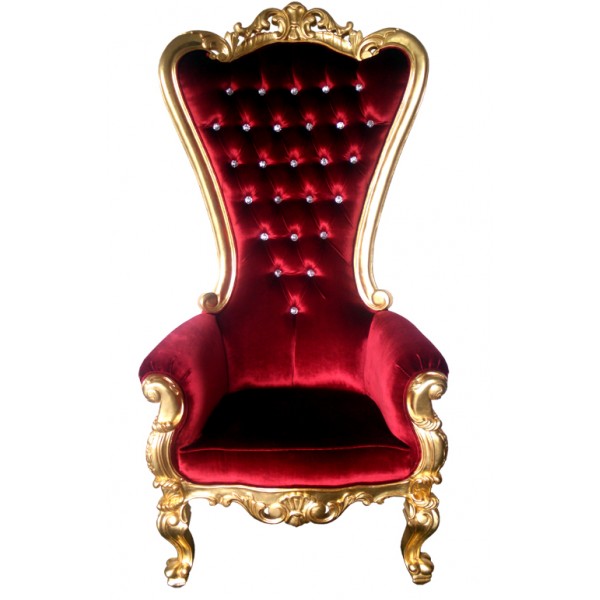 banquettetrôneles sièges